Thematic Method of Bible Study – what? why? when? how? where? who?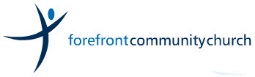 Theme: …………………………………………………………………………………..Theme: …………………………………………………………………………………..Theme: …………………………………………………………………………………..Theme: …………………………………………………………………………………..Write verses below:Question: ……………………………………………………………………………………………Question: ……………………………………………………………………………………………Question: ……………………………………………………………………………………………Summarise the answers:Compose an application: